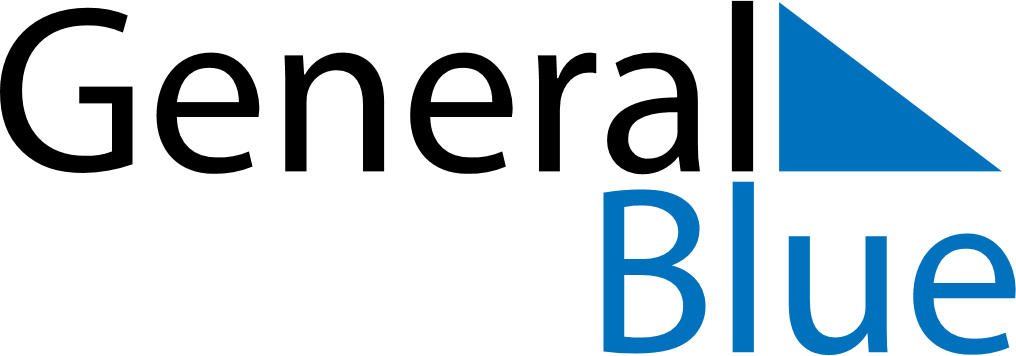 November 2020November 2020November 2020November 2020NorwayNorwayNorwayMondayTuesdayWednesdayThursdayFridaySaturdaySaturdaySunday123456778Father’s Day91011121314141516171819202121222324252627282829First Sunday of Advent30